26 июня в лагере прошел День игр и приключений.Участники лагеря отправились в путешествие по лесу, послушали голоса птиц, вспомнили лекарственные растения, съедобные и несъедобные грибы. Большая игровая программа включала музыкальные и танцевальные конкурсы, сказочную викторину, игры в помещении и на свежем воздухе.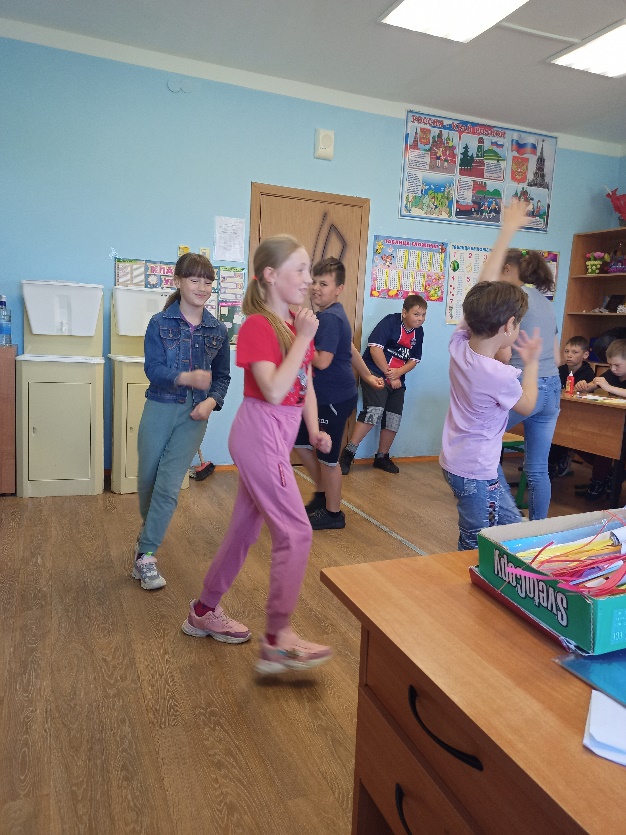 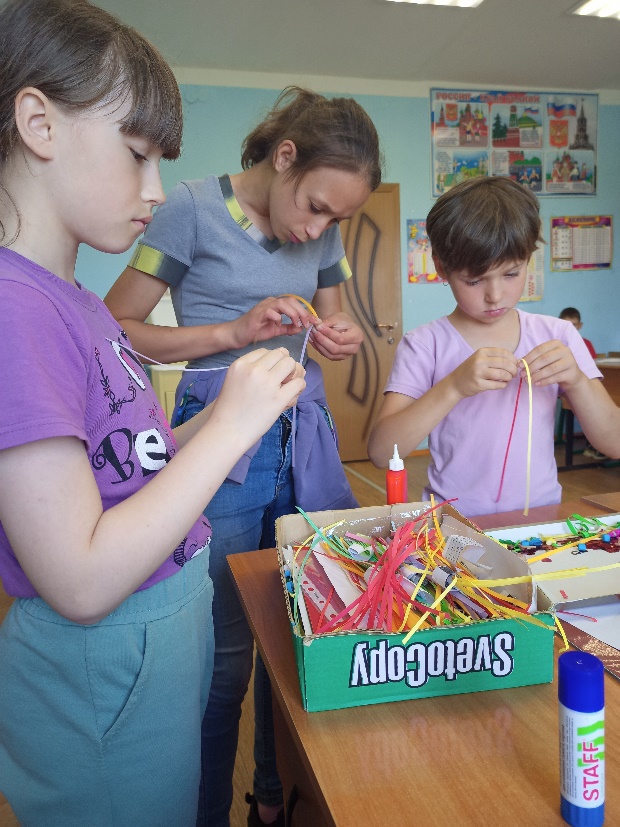 